BULLETIN INSCRIPTION RH - AFPI SAVOIE / ACTIONS COLLECTIVES  RH  2019    *Sous conditions (Consulter)BULLETIN INSCRIPTION RH - AFPI SAVOIE / ACTIONS COLLECTIVES  RH  2019    *Sous conditions (Consulter)BULLETIN INSCRIPTION RH - AFPI SAVOIE / ACTIONS COLLECTIVES  RH  2019    *Sous conditions (Consulter)BULLETIN INSCRIPTION RH - AFPI SAVOIE / ACTIONS COLLECTIVES  RH  2019    *Sous conditions (Consulter)BULLETIN INSCRIPTION RH - AFPI SAVOIE / ACTIONS COLLECTIVES  RH  2019    *Sous conditions (Consulter)BULLETIN INSCRIPTION RH - AFPI SAVOIE / ACTIONS COLLECTIVES  RH  2019    *Sous conditions (Consulter)BULLETIN INSCRIPTION RH - AFPI SAVOIE / ACTIONS COLLECTIVES  RH  2019    *Sous conditions (Consulter)INTITULE DU STAGEDATESCOUT HT/participantDUREE EN JOURSEFFECTIF maximumINSCRIPTIONS DATES« Cela m’intéresse mais pas aux dates proposées » PROPOSITIONS DE DATESManagement des hommesGestion et administration des entreprisesGestion et organisation de ses activités dans le temps14 /21 Octobre 2019600 HT210Formation de formateur14/15 Novembre + 12/13 Décembre 20191200 HT410Animer et motiver son équipe de travail3/18 Juin 2019600 HT210Mener un entretien individuel14 Novembre 2019300 HT110Les essentiels de la communication interpersonnelle18/25 Novembre 2019600 HT210Gestion du stress7/14 Novembre 2019600 HT210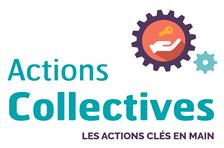 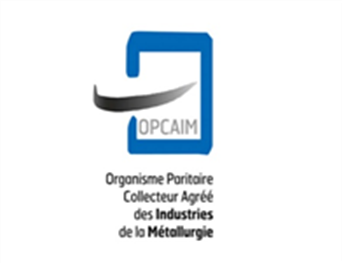 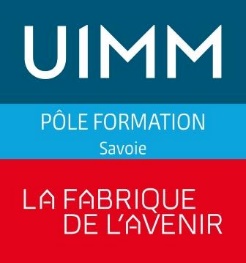 